Smlouva o horizontální spolupráciuzavřená podle § 12 zákona č. 134/2016 Sb., o zadávání veřejných zakázek, ve znění pozdějších předpisů („ZZVZ“) a § 1746 odst. 2 zákona č. 89/2012 Sb., občanský zákoník, ve znění pozdějších předpisů („OZ“)Smluvní stranyČeská republika - Ministerstvo práce a sociálních věcí se sídlem: Na Poříčním právu 376/1, 128 01 Praha 2 zastoupená:IČ: 00551023bankovní spojení: ČNB, pobočka Praha, Na Příkopě 28, 115 03 Praha 1 číslo účtu: 2229001/0710(„MPSV“)Středočeský krajse sídlem: Zborovská 11, 150 21 Praha 5zastoupený: Mgr. Janem Louškou, ředitelem Krajského úřadu Středočeského kraje IČ:	70891095DIČ:	CZ 70891095bankovní spojení:	PPF banka a.s. číslo účtu:	4440009090/6000 („Kraj“)(MPSV a Kraj společně „Smluvní strany“)uzavírají níže uvedeného dne, měsíce a roku tutoSmlouvu o horizontální spolupráciv oblasti zajištění koordinace adaptace a integrace osob s dočasnou ochranou („Smlouva“)Klasifikace informací: NeveřejnéObsah:Účel SmlouvyÚčelem této Smlouvy je vymezení spolupráce mezi Smluvními stranami za účelem zajištění koordinace adaptace a integrace osob z Ukrajiny požívající dočasné ochrany podle příslušných vnitrostátních a přímo použitelných předpisů EU1, jakož i mezinárodních dohod2.Realizace jednotlivých aktivit v rámci předmětu Smlouvy významně přispívá k posílení systému řízení ve sledované oblasti na národní úrovni a k posílení koordinace řešení uprchlické situace na krajské úrovni.Smluvní strany se rozhodly využít pro spolupráci na základě této Smlouvy institutu horizontální spolupráce ve smyslu § 12 ZZVZ, neboť:tato Smlouva provádí spolupráci Smluvních stran coby veřejných zadavatelů dle § 4 odst. 1 písm. a) a d) ZZVZ při plnění povinností orgánů veřejné správy za účelem zkvalitnění procesu koordinace adaptace a integrace uprchlíků z Ukrajiny požívajících dočasné ochrany („držitel dočasné ochrany“);spolupráce se řídí výlučně ohledy souvisejícími s veřejným zájmem, kterým je zajištění ochrany osob postižených válečným konfliktem vedeným na území jejich domovského státu;spolupráce se týká výlučně činností, které spadají pod plnění úkolů v rámci povinností stanovených vnitrostátními právními předpisy, přímo použitelnými předpisy EU, jakož i mezinárodními dohodami, přičemž tyto činnosti spadají do kategorie činností výkonu státní moci a veřejné správy a nejsou předmětem výkonu (nabízení služeb) na relevantním trhu.Kromě zákonných podmínek uvedených v čl. 2.3. splňuje obsah této Smlouvy též podmínky horizontální spolupráce ve smyslu výkladové praxe Evropské komise, neboť spolupráce Smluvních stran nepředstavuje jednostranné závazky vykonávané za úplatu, nýbrž vzájemně propojená a podmíněná oboustranná plnění, čímž Smluvní strany společně a vzájemně přispívají k plnění předmětné veřejné služby.1 Soubor předpisů tzv. „Lex Ukrajina“.2 Např. pracovní plán mezi UNICEF a MPSV ze dne 21.7.2022 v platném znění.Předmět SmlouvyPředmětem Smlouvy je sjednání podmínek horizontální spolupráce Smluvních stran při zajištění dále uvedených činností ve veřejném zájmu („Aktivity“).Kraj se na základě této Smlouvy zavazuje neprodleně zřídit v rámci organizační struktury krajského úřadu pracovní pozici krajského koordinátora pro adaptaci a integraci držitelů dočasné ochrany („Koordinátor“), a to s pracovním úvazkem max. 1,0, a prostřednictvím Koordinátora zajistit výkon následujících Aktivit:mapování potřeb Kraje a koordinace jednotlivých zainteresovaných aktérů v území pro úspěšnou adaptaci a integraci držitelů dočasné ochrany;koordinaci jednotlivých odborů krajského úřadu a jejich informovanost a podporu pro řešení potřeb držitelů dočasné ochrany;podporu	synergické	spolupráce	školského,	zdravotního,	sociálního a bezpečnostního segmentu;organizování pravidelných měsíčních setkání s regionálními zainteresovanými stranami na místní úrovni;komunikaci s obcemi a s Centrem na podporu integrace cizinců;mapování potřeb zvlášť zranitelných skupin držitelů dočasné ochrany definovaných v příslušných právních předpisech včetně adolescentů3;účast na jednáních na národní úrovni s MPSV a Úřadem vlády ČR;účast na Regionální platformě Center na podporu integrace cizinců;reporting o průběhu Aktivit Koordinátora ve formě měsíčního výkazu.MPSV se na základě této Smlouvy zavazuje (v aktivní spolupráci s Úřadem vlády ČR a Koordinátorem):zajistit a vyhodnotit data mapující potřeby zvlášť zranitelných skupin definovaných v příslušných právních předpisech4 včetně adolescentů (informace o místě výskytu držitelů dočasné ochrany, jejich počtu, věkových skupin, charakteru potřebné pomoci atd.);zajistit a vyhodnotit data vztahující se k potřebám školského, zdravotního, sociálního a bezpečnostního segmentu;zajistit nastavení jednotného systému sdílení informací mezi Krajem a jednotlivými aktéry na národní úrovni a naopak, jakož i mezi dalšími kraji;4 Zejm. v rámci tzv. Lex Ukrajina V.zajistit přenos cílů Národní strategie vážící se k adaptaci a integraci osob s dočasnou ochranou5 na regionální úroveň;zajistit poskytnutí metodické podpory na úrovni národní koordinace držitelů dočasné ochrany a další.Smluvní strany se zavazují poskytnout sobě navzájem k řádnému a včasnému splnění jejich závazků v rámci jednotlivých Aktivit potřebnou součinnost.Smluvní strany se zavazují zajistit realizaci sjednaných Aktivit dle této Smlouvy do 31.12.2024.Úhrada nákladů na zajištění AktivitSmluvní strany sjednávají, že Kraji náleží za řádné zajištění Aktivit realizovaných dle této Smlouvy úhrada vynaložených osobních nákladů na Koordinátora (dále jen „Úhrada“), která činí 65 000,- Kč6 za jeden měsíc fungování Koordinátora. Za osobní náklady jsou považovány zejména finanční ohodnocení Koordinátora, včetně odvodů na sociální a zdravotní pojištění, příspěvky na stravování, vzdělávání, fond kulturních a sociálních potřeb a podobné.Další případně vynaložené náklady na realizaci Aktivit hradí Středočeský kraj ze svého rozpočtu. Za další náklady jsou považované náklady bezprostředně nesouvisející s finančním ohodnocením Koordinátora, např. náklady na zřízení pracovního místa nebo cestovné.Úhrada dle článku 4.1 bude Kraji uhrazena ze strany MPSV opakovaně za období tří měsíců horizontální spolupráce na základě faktury. V případě první platby bude faktura vystavená20. den od začátku realizace a následně každý 20. den posledního měsíce tří měsíčního realizačního období. Faktura má vždy splatnost 30 dní. Součástí první vystavené faktury bude kopie pracovní smlouvy uzavřené mezi krajem a Koordinátorem včetně platového výměru s tím, že výše sjednaného platu nepřekročí platový tarif určený pro 11. platovou třídu dle nařízení vlády č. 304/2014. Kopie pracovní smlouvy a platového výměru bude zaslána též, pokud dojde ke změně v osobě Koordinátora.  Kraj zašle výkaz práce5 Stanovení strategických priorit vlády ČR ke zvládání uprchlické vlny související s invazí Ruské federace na Ukrajinu schválené usnesením vlády č. 309 ze dne 13. dubna 2022 a na ně navazující opatření.6 Podle § 5 odst. 4 zákona č. 235/2004 Sb., o DPH, v platném znění se mj. stát a kraje při výkonu působností v oblasti veřejné správy nepovažují za osoby povinné k dani, a to i v případě, kdy za výkon těchto působností vybírají poplatky nebo jiné úhrady. Úhrada dle této Smlouvy tedy nepodléhá DPH.koordinátora za každý odpracovaný měsíc ve vymezeném období, a to vždy k 15. dni měsíce následujícího po vykazovaném měsíci.Úhrada bude přiměřeně krácena v případě, že:Kraj nezajistí osobu Koordinátora s úvazkem 1,0 po celou dobu trvání Smlouvy; v takovém případě bude výše Úhrady odpovídat pouze výši skutečně vynaložených osobních nákladů na Koordinátora;Kraj nezajistí realizaci požadovaných Aktivit; v takovém případě bude výše Úhrady odpovídat pouze rozsahu řádně a včas realizovaného plnění.Smluvní strany uzavřením této Smlouvy deklarují, že jsou schopny předmět plnění dle této Smlouvy zajistit a realizovat za podmínek sjednaných v tomto článku 4.Veřejná podporaSpolupráce dle této Smlouvy nezakládá veřejnou podporu ve smyslu článku 107 odst. 1 Smlouvy o fungování Evropské unie.Veškerá plnění, a to peněžitá i nepeněžitá, poskytnutá vzájemně mezi Smluvními stranami v rámci spolupráce dle této Smlouvy, představují činnosti, které zajišťují Smluvní strany v rámci výkonu veřejné správy a územní samosprávy.Činnosti dle této Smlouvy nemají hospodářskou povahu, neboť svým charakterem představují plnění základní funkce státu, resp. územní samosprávy v oblasti péče o držitele dočasné ochrany a nejsou poskytovány jako služby na relevantním trhu7.Komunikace Smluvních stranVeškerá komunikace mezi Smluvními stranami dle této Smlouvy je činěna písemně nebo elektronickou formou a bude označena číslem Smlouvy. Písemnou komunikací se rozumí komunikace prostřednictvím provozovatele poštovních služeb nebo kurýrní služby na níže uvedené kontaktní adresy Smluvních stran nebo na takovou jinou adresu, kterou příslušná Smluvní strana určí v písemném oznámení zaslaném druhé Smluvní straně v souladu s touto Smlouvou.7 Viz článek 2.2.bod 17. Sdělení Komise o pojmu státní podpora uvedeném v čl. 107 odst. 1 Smlouvy o fungování Evropské unie (2016/C 262/01, Úř. věst. C 262/1, 19.7.2016).MPSVAdresa:	kontaktní osoby:	tel.:	e-mail:	číslo DS:	Kraj Středočeskýadresa:kontaktní osoby:	tel.:	e-mail:	číslo DS:	Výše uvedené adresy či spojení mohou být měněny jednostranným písemným oznámením doručeným Smluvní stranou druhé Smluvní straně s tím, že takováto změna se stane účinnou následující pracovní den od doručení takového oznámení druhé Smluvní straně.Ochrana osobních údajůV případě, že k plnění úkolů v rámci horizontální spolupráce bude nezbytné zpracovávat osobní údaje, Smluvní strany se zavazují zajistit soulad takového zpracování s Nařízením Evropského parlamentu a Rady (EU) 2016/679 ze dne 27. dubna 2016, o ochraně fyzických osob v souvislosti se zpracováním osobních údajů a o volném pohybu těchto údajů a o zrušení směrnice 95/46/ES (obecné nařízení o ochraně osobních údajů).Závěrečná ustanoveníTato Smlouva se uzavírá na dobu určitou do 31.12.2024.Tuto Smlouvu lze měnit či doplňovat pouze po dohodě Smluvních stran formou písemných a číslovaných dodatků.Smluvní strany shodně prohlašují, že si tuto Smlouvu před jejím podpisem přečetly, že byla uzavřena po vzájemném projednání podle jejich pravé a svobodné vůle, určitě, vážně a srozumitelně. Smluvní strany potvrzují autentičnost této Smlouvy svým podpisem.Tato Smlouva nabývá platnosti dnem jejího podpisu oběma Smluvními stranami. Účinnosti nabývá dnem uveřejnění v Registru smluv podle příslušného právního předpisu. Smluvnístrany sjednávají, že zveřejnění Smlouvy v Registru smluv zajistí MPSV. Potvrzení o uveřejnění této Smlouvy v registru smluv ze strany správce Registru smluv bude zasláno na kontaktní e-mail či datovou schránku Smluvních stran.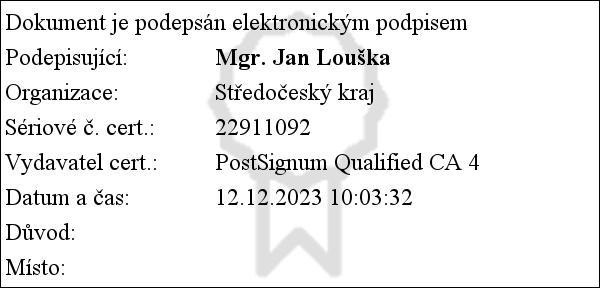 Doložka platnosti právního jednání dle § 23 zákona č. 129/2000 Sb., zákona o krajích (krajské zřízení): Kraj tímto potvrzuje, že uzavření této Smlouvy bylo schváleno Usnesením č. 073- 44/2023/RK ze dne 07.12.2023.ČR-MPSVV Praze dne dle elektronického podpisuStředočeský krajV Praze dne dle elektronického podpisuMerhaut Digitálněpodepsalová Iva	Merhautová Iva(iva.merhautova)(iva.mer Datum:2023.12.28hautova) 11:25:22 +01'00'...........................................................Ing. Marian Jurečkaministr práce a sociálních věcí.......................................................Mgr. Jan Louškaředitel Krajského úřadu Středočeského kraje